QCMA)1) Soit  la fonction dérivable sur ℝ tel que alors :2) Si  alors B)1) Si  dans le plan muni d’un repère orthonormé  alors A a pour coordonnées polaires :Exercice 1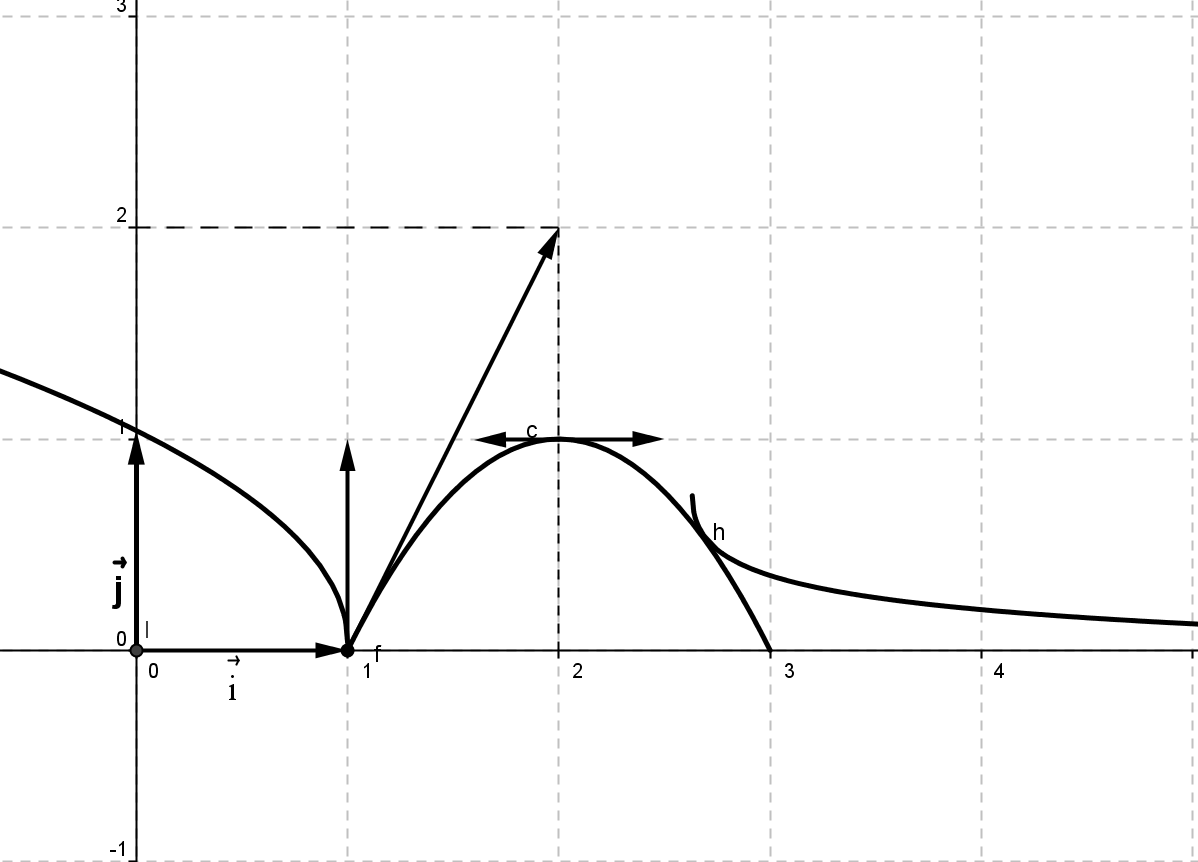 La courbe si dessous et celle  d’une fonction f définie  sur ℝ1) Déterminer, (justifier)2)a)Donner le nombre dérivé de f à droite en 1, justifierb) est –elle dérivable à gauche en 1, justifier ?3) Dresser le tableau de variation de  sur ℝ.Exercice 22) Déterminer  sachant que  admet un extrémum local en 3, telque a)Dresser  le tableau de variation de  sur  En déduire le signe de 4) Déterminer les points de  où les tangentes sont parallèles à la droite 5) Tracer la courbe  dans un repère orthonormé Exercice 31) a)Montrer que le triangle OAB est un rectangle en O.2)a)Déterminer les coordonnées polaires de A et B b)Retrouver le résultat de la première question.3) Placer les points A et B dans le repère Exercice 42) Pour tout réel  on pose Ecrire  sous la forme  ou  sont deux réel que l’on détermineraMathématiquesMathématiques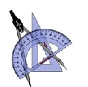 Lycée Ali Bourguiba BemblaLycée Ali Bourguiba Bembla3 ème Math Mercredi 23-02-2011Mercredi 23-02-2011Durée : 2heuresProf : Yacoubi Hamda